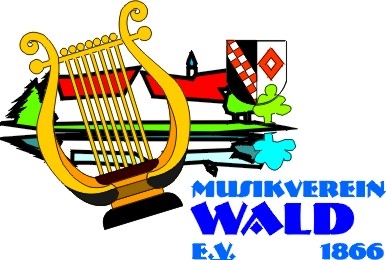 Eintrittserklärung für Jugendliche in den Musikverein Wald e. V.Name des Kindes/Jugendlichen:	      (Pflichtangabe)Geburtsdatum:				      (Pflichtangabe)Eltern/Erziehungsberechtigte/r:	      (Pflichtangabe)Straße, Plz, Ort:				      (Pflichtangabe)Telefon, Handy:				      (Pflichtangabe)E-Mail:					      (Pflichtangabe)Hiermit beantragen wir die Aufnahme unseres Kindes (vgl. o. a. Angaben) in den Musikverein Wald e. V. mit Wirkung vom        (Datum)  inkl. musikalische Früherziehung. (zutreffendes bitte markieren) inkl. Instrumentalausbildung.  (zutreffendes bitte markieren)Der Mitgliedsbeitrag beträgt       EUR monatlich 
(bis auf Widerruf oder Anpassung durch den Musikverein).Falls Mitgliedschaft inkl. Instrumentalausbildung:Das Instrument für die Instrumentalausbildungwurde von uns über den Musikverein Wald e. V. beschafft	 ja	 neinwurde uns durch den Musikverein Wald e. V. zur Verfügung gestellt (nur bei Großinstrumenten).						 ja	 nein      (Art)      (Marke)      (Alter, Zustand)	Uns ist bewusst, dass mit der Überlassung eines vereinseigenen Instruments von uns die die Verpflichtung übernommen wird, Reparaturkosten am Instrument in Höhe von 150 EUR/Jahr selbst zu übernehmen. Höhergehende Kosten übernimmt der Musikverein. 	Datenschutzrechtliche Unterrichtung zum Umgang mit MitgliedsdatenDie Erhebung, Verarbeitung und Nutzung von personenbezogenen Daten erfolgt im Verein nach den Richtlinien der EU-weiten Datenschutz-Grundverordnung (DS-GVO) sowie des gültigen Bundesdatenschutzgesetzes (BDSG).Die für einen Vereinseintritt notwendigen Daten, die zur Verfolgung der Vereinsziele (siehe Satzung) und für die Betreuung und Verwaltung der Mitglieder erforderlich sind, dürfen gemäß Art. 6 Abs. 1 lit. b) DS-GVO hier in dieser Beitrittserklärung bzw. Aufnahmeantrag erhoben werden. Verantwortlich für den Datenschutz im Verein ist der Vorsitzende.Von den Datenschutzregelungen gemäß § 12 unserer Vereinssatzung und der zugehörigen Datenschutzordnung als Anlage zur Satzung habe ich Kenntnis genommen.	Ich stimme zu, dass die erforderlichen Daten nach dem Verhältnis der Datensparsamkeit im Rahmen von Mitgliederstandsmeldungen sowie Ehrungsanträgen digital an den Blasmusikverband Sigmaringen e. V., den Blasmusikverband Baden-Württemberg e. V. (BVBW) sowie den Bund Deutscher Blas- und Volksmusikverbände e. V. (BDBV) übertragen werden dürfen. (Hinweis: die Zustimmung ist erforderlich, da ansonsten weder eine Versicherung für die Mitgliedschaft noch Ehrungen für Verdienste für die Blas- und Volksmusik vorgenommen werden können. Bei Nicht-Zustimmung zu diesem Punkt ist eine Mitgliedschaft im Verein nicht möglich).	Mir ist bekannt, dass ich die Zustimmung zu den vorangehenden Punkten jederzeit widerrufen kann. Mit dem Widerruf erfolgt zugleich der Austritt aus dem Musikverein Wald e. V.._____________________________________		_____________________________________(Ort, Datum)						(Unterschrift)EinzugsermächtigungHiermit ermächtigen wir den Musikverein Wald e. V. bis auf Widerruf, den o. a. monatlichen Betrag von unserem Konto abzubuchen:Kontoinhaber/in:	     IBAN:	     		BIC	     Bank:	     Bitte beachten: 	Die Kündigung der Mitgliedschaft inkl. Widerruf der Einzugsermächtigung ist nur jeweils 8 Wochen zum Quartalsende möglich!	Wir stimmen der Speicherung und Verarbeitung dieser Daten durch den Musikverein Wald 
e. V. zu. (Hinweis: Bei Nicht-Zustimmung zu diesem Punkt ist eine Mitgliedschaft im Verein nicht möglich, da die Vereinsdatenführung komplett digital mit dem Verwaltungssystem Commusic erfolgt).	Mir ist bekannt, dass ich die Zustimmung zu den vorangehenden Punkten jederzeit widerrufen kann. Mit dem Widerruf erfolgt zugleich der Austritt aus dem Musikverein Wald e. V.._____________________________________		_____________________________________(Ort, Datum)						(Unterschrift)